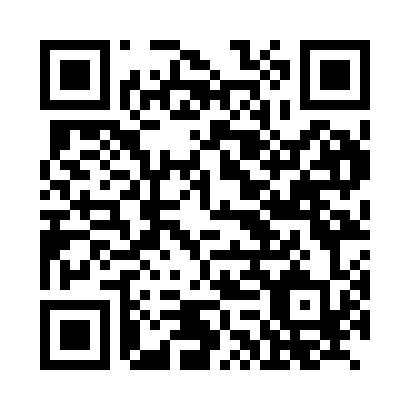 Prayer times for Andersleben, GermanyWed 1 May 2024 - Fri 31 May 2024High Latitude Method: Angle Based RulePrayer Calculation Method: Muslim World LeagueAsar Calculation Method: ShafiPrayer times provided by https://www.salahtimes.comDateDayFajrSunriseDhuhrAsrMaghribIsha1Wed3:115:441:125:158:4011:022Thu3:075:421:125:168:4211:063Fri3:035:401:125:178:4411:094Sat2:595:391:125:178:4511:135Sun2:585:371:115:188:4711:166Mon2:575:351:115:198:4911:187Tue2:565:331:115:198:5011:188Wed2:565:321:115:208:5211:199Thu2:555:301:115:218:5311:2010Fri2:545:281:115:218:5511:2011Sat2:545:261:115:228:5711:2112Sun2:535:251:115:238:5811:2213Mon2:525:231:115:239:0011:2214Tue2:525:221:115:249:0111:2315Wed2:515:201:115:249:0311:2416Thu2:505:191:115:259:0411:2417Fri2:505:171:115:269:0611:2518Sat2:495:161:115:269:0711:2619Sun2:495:141:115:279:0911:2620Mon2:485:131:115:279:1011:2721Tue2:485:121:115:289:1211:2822Wed2:475:111:125:289:1311:2823Thu2:475:091:125:299:1511:2924Fri2:465:081:125:309:1611:3025Sat2:465:071:125:309:1711:3026Sun2:465:061:125:319:1811:3127Mon2:455:051:125:319:2011:3228Tue2:455:041:125:329:2111:3229Wed2:455:031:125:329:2211:3330Thu2:445:021:125:339:2311:3331Fri2:445:011:135:339:2511:34